ГБОУ АО «ВЫЧЕГОДСКАЯ СКОШИ»Выступление«Профессиональный стандарт 
«Специалист в области воспитания»Заседание МО учителей – предметников среднего и старшего звена от 30.03.2017 г.Белых Вера Михайловна,социальный педагогВЫЧЕГОДСКИЙ - 201710 января 2017 года приказом № 10н Министерством  труда и социальной защиты Российской Федерации был утвержден профессиональный стандарт «Специалиста в области воспитания».Профессиональный стандарт «Специалист в области воспитания» имеет следующую структуру:I. Общие сведения.
II. Описание трудовых функций, входящих в профессиональный стандарт (функциональная карта вида профессиональной деятельности).III. Характеристика обобщенных трудовых функций.IV. Сведения об организациях - разработчиках профессионального стандарта.
I. Общие сведения.Основная цель вида профессиональной деятельности: Организация воспитательного процесса с целью духовно-нравственного, интеллектуального, физического развития и позитивной социализации обучающихся на основе формирования у них опыта социально и личностно значимой деятельности, поддержки их социальных инициатив и учета индивидуальных потребностей.II. Описание трудовых функций, входящих в профессиональный стандарт (функциональная карта вида профессиональной деятельности).III. Характеристика обобщенных трудовых функций.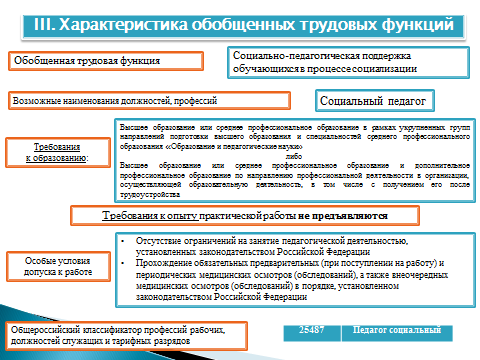 3.1.1. Трудовая функция- Планирование мер по социально-педагогической поддержке обучающихся в процессе социализации3.1.2. Трудовая функцияОрганизация социально-педагогической поддержки обучающихся в процессе социализации3.1.3. Трудовая функцияОрганизационно-методическое обеспечение социально-педагогической поддержки обучающихсяIV. Сведения об организациях - разработчиках профессионального стандарта4.1. Ответственная организация-разработчик85.12Образование начальное общее85.13Образование основное общее85.14Образование среднее общееОбобщенные трудовые функцииОбобщенные трудовые функцииОбобщенные трудовые функцииТрудовые функцииТрудовые функцииТрудовые функциикоднаименованиеУр-нь кв-циинаименованиекодУр-нь (подуро-вень) кв-цииАСоциально-
педагогическая поддержка обучающихся в процессе социализации6Планирование мер по социально-
педагогической поддержке обучающихся в процессе социализацииА/01.66АСоциально-
педагогическая поддержка обучающихся в процессе социализации6Организация социально-
педагогической поддержки обучающихся в процессе социализацииА/02.66АСоциально-
педагогическая поддержка обучающихся в процессе социализации6Организационно-
методическое обеспечение социально-
педагогической поддержки обучающихсяА/03.66ВОрганизация деятельности детских общественных объединений в образовательной организации6Оказание обучающимся педагогической поддержки в создании общественных объединенийВ/01.66ВОрганизация деятельности детских общественных объединений в образовательной организации6Педагогическое сопровождение деятельности детских общественных объединенийВ/02.66ВОрганизация деятельности детских общественных объединений в образовательной организации6Развитие самоуправления обучающихся на основе социального партнерства социальных институтовВ/03.66Обобщенные трудовые функцииОбобщенные трудовые функцииОбобщенные трудовые функцииТрудовые функцииТрудовые функцииТрудовые функциикоднаименованиеУр-нь кв-циинаименованиекодУр-нь (подуро-вень) кв-цииССоциально-
педагогическая поддержка обучающихся в процессе социализации6Организационно-
педагогическое обеспечение проектирования и реализации программ воспитанияС/01.66ССоциально-
педагогическая поддержка обучающихся в процессе социализации6Организация работы по одному или нескольким направлениям внеурочной деятельностиС/02.66 6ССоциально-
педагогическая поддержка обучающихся в процессе социализации6Организационно-
методическое обеспечение воспитательной деятельностиС/03.66DВоспитательная работа с группой обучающихся6Планирование воспитательной деятельности с группой обучающихсяD/01.66DВоспитательная работа с группой обучающихся6Организация социально и личностно значимой деятельности группы обучающихсяD/02.66DВоспитательная работа с группой обучающихся6Организационно-методическое обеспечение воспитательного процесса в группе обучающихсяD/03.66Обобщенные трудовые функцииОбобщенные трудовые функцииОбобщенные трудовые функцииТрудовые функцииТрудовые функцииТрудовые функциикоднаименованиеУр-нь кв-циинаименованиекодУр-нь (подуро-вень) кв-цииEБиблиотечно-педагогическая деятельность в образовательной организации общего образования6Информационно-
библиотечное сопровождение учебно-
воспитательного процессаЕ/01.66EБиблиотечно-педагогическая деятельность в образовательной организации общего образования6Проведение мероприятий по воспитанию у обучающихся информационной культурыЕ/02.66EБиблиотечно-педагогическая деятельность в образовательной организации общего образования6Организационно-
методическое обеспечение мероприятий по развитию у обучающихся интереса к чтениюЕ/03.66FТьюторское сопровождение обучающихся6Педагогическое сопровождение реализации обучающимися, включая обучающихся с ограниченными возможностями здоровья (ОВЗ) и инвалидностью, индивидуальных образовательных маршрутов, проектовF/01.66FТьюторское сопровождение обучающихся6Организация образовательной среды для реализации обучающимися, включая обучающихся с ОВЗ и инвалидностью, индивидуальных образовательных маршрутов, проектовF/02.66FТьюторское сопровождение обучающихся6Организационно-
методическое обеспечение реализации обучающимися, включая обучающихся с ОВЗ и инвалидностью, индивидуальных образовательных маршрутов, проектовF/03.66Трудовые действияАнализ ситуаций жизнедеятельности обучающихсяРазработка мер по социально-педагогической поддержке обучающихся в процессе образованияПроектирование программ формирования у обучающихся социальной компетентности, социокультурного опытаРазработка мер по социально-педагогическому сопровождению обучающихся в трудной жизненной ситуацииРазработка мер по профилактике социальных девиаций среди обучающихсяПланирование совместной деятельности с институтами социализации в целях обеспечения позитивной социализации обучающихсяНеобходимые уменияОсуществлять отбор социально-педагогических методов изучения ситуаций жизнедеятельности обучающихсяПрименять социально-педагогические методы изучения ситуаций жизнедеятельности обучающихся для выявления их потребностейОпределять необходимый перечень мер по социально-педагогической поддержке обучающихся в процессе образованияОпределять необходимый перечень мер по реализации и защите прав обучающихся в процессе образованияРазрабатывать программы формирования у обучающихся социальной компетентностиРазрабатывать мероприятия по социальной адаптации обучающихся к новой жизненной ситуацииПроектировать содержание социально и личностно значимой деятельности обучающихся с целью расширения их социокультурного опытаПланировать работу с обучающимися, оказавшимися в трудной жизненной ситуации, с учетом специфики их социальных проблемПланировать мероприятия по профилактике девиантного поведения обучающихсяРазрабатывать меры по социальной реабилитации обучающихся, имевших проявления девиантного поведенияРазрабатывать меры по обеспечению досуговой занятости обучающихся в образовательном учреждении и по месту жительстваСогласовывать с институтами социализации план совместных действий по обеспечению позитивной социализации обучающихсяОказывать обучающимся первую помощьНеобходимые знанияНормативные правовые акты в области защиты прав ребенка, включая международныеНормативные правовые акты Российской Федерации в области образования, воспитания, социальной работы с детьми и молодежьюМетоды социально-педагогической диагностики, изучения ситуаций жизнедеятельности обучающихся, выявления их потребностейПодходы, формы и методы социально-педагогической поддержки обучающихся в процессе образованияСпособы обеспечения реализации и защиты прав обучающихся в процессе образованияОсобенности формирования социальной компетентности у обучающихся разного возрастаОсновы социально-педагогической деятельности по социальной адаптации обучающихся, помощи им в освоении социальных ролейОсновы проектирования программ социально-педагогического сопровождения детей и молодежи в процессе социализацииПодходы к планированию мероприятий по организации свободного времени обучающихсяСпособы планирования социально и личностно значимой деятельности обучающихся с целью расширения их социокультурного опытаФормы и методы социально-педагогической поддержки детей и молодежи в трудной жизненной ситуацииОсновные направления профилактики социальных девиаций среди обучающихсяФормы и методы профилактической работы с детьми и семьями группы социального рискаСоциально-педагогические условия обеспечения социальной реабилитации обучающихся, имевших проявления девиантного поведенияСпособы обеспечения досуговой занятости обучающихсяТеория и методика организации отдыха и оздоровления детей и молодежи в каникулярное времяТеория и методика социально-педагогической работы с детьми и молодежью по месту жительстваТеоретические и практические знания по учебной дисциплине "Первая помощь"Другие характеристики-Трудовые действияТрудовые действияТрудовые действияОрганизация социально-педагогической поддержки обучающихся в процессе образованияОрганизация социально-педагогической поддержки обучающихся в процессе образованияОрганизация социально-педагогической поддержки обучающихся в процессе образованияОрганизация социально-педагогической поддержки обучающихся в процессе образованияОрганизация социально-педагогической поддержки обучающихся в процессе образованияОрганизация социально-педагогической поддержки обучающихся в процессе образованияОрганизация социально-педагогической поддержки обучающихся в процессе образованияОрганизация социально-педагогической поддержки обучающихся в процессе образованияОрганизация социально-педагогической поддержки обучающихся в процессе образованияРеализация культурно-просветительских программ и мероприятий по формированию у обучающихся социальной компетентности и позитивного социального опытаРеализация культурно-просветительских программ и мероприятий по формированию у обучающихся социальной компетентности и позитивного социального опытаРеализация культурно-просветительских программ и мероприятий по формированию у обучающихся социальной компетентности и позитивного социального опытаРеализация культурно-просветительских программ и мероприятий по формированию у обучающихся социальной компетентности и позитивного социального опытаРеализация культурно-просветительских программ и мероприятий по формированию у обучающихся социальной компетентности и позитивного социального опытаРеализация культурно-просветительских программ и мероприятий по формированию у обучающихся социальной компетентности и позитивного социального опытаРеализация культурно-просветительских программ и мероприятий по формированию у обучающихся социальной компетентности и позитивного социального опытаРеализация культурно-просветительских программ и мероприятий по формированию у обучающихся социальной компетентности и позитивного социального опытаРеализация культурно-просветительских программ и мероприятий по формированию у обучающихся социальной компетентности и позитивного социального опытаОрганизация социально-педагогической поддержки обучающихся в трудной жизненной ситуацииОрганизация социально-педагогической поддержки обучающихся в трудной жизненной ситуацииОрганизация социально-педагогической поддержки обучающихся в трудной жизненной ситуацииОрганизация социально-педагогической поддержки обучающихся в трудной жизненной ситуацииОрганизация социально-педагогической поддержки обучающихся в трудной жизненной ситуацииОрганизация социально-педагогической поддержки обучающихся в трудной жизненной ситуацииОрганизация социально-педагогической поддержки обучающихся в трудной жизненной ситуацииОрганизация социально-педагогической поддержки обучающихся в трудной жизненной ситуацииОрганизация социально-педагогической поддержки обучающихся в трудной жизненной ситуацииПрофилактическая работа с обучающимися группы социального рискаПрофилактическая работа с обучающимися группы социального рискаПрофилактическая работа с обучающимися группы социального рискаПрофилактическая работа с обучающимися группы социального рискаПрофилактическая работа с обучающимися группы социального рискаПрофилактическая работа с обучающимися группы социального рискаПрофилактическая работа с обучающимися группы социального рискаПрофилактическая работа с обучающимися группы социального рискаПрофилактическая работа с обучающимися группы социального рискаОрганизация социальной реабилитации обучающихся, имевших проявления девиантного поведенияОрганизация социальной реабилитации обучающихся, имевших проявления девиантного поведенияОрганизация социальной реабилитации обучающихся, имевших проявления девиантного поведенияОрганизация социальной реабилитации обучающихся, имевших проявления девиантного поведенияОрганизация социальной реабилитации обучающихся, имевших проявления девиантного поведенияОрганизация социальной реабилитации обучающихся, имевших проявления девиантного поведенияОрганизация социальной реабилитации обучающихся, имевших проявления девиантного поведенияОрганизация социальной реабилитации обучающихся, имевших проявления девиантного поведенияОрганизация социальной реабилитации обучающихся, имевших проявления девиантного поведенияОбеспечение досуговой занятости обучающихсяОбеспечение досуговой занятости обучающихсяОбеспечение досуговой занятости обучающихсяОбеспечение досуговой занятости обучающихсяОбеспечение досуговой занятости обучающихсяОбеспечение досуговой занятости обучающихсяОбеспечение досуговой занятости обучающихсяОбеспечение досуговой занятости обучающихсяОбеспечение досуговой занятости обучающихсяОрганизация совместной деятельности с социальными институтами в целях позитивной социализации обучающихсяОрганизация совместной деятельности с социальными институтами в целях позитивной социализации обучающихсяОрганизация совместной деятельности с социальными институтами в целях позитивной социализации обучающихсяОрганизация совместной деятельности с социальными институтами в целях позитивной социализации обучающихсяОрганизация совместной деятельности с социальными институтами в целях позитивной социализации обучающихсяОрганизация совместной деятельности с социальными институтами в целях позитивной социализации обучающихсяОрганизация совместной деятельности с социальными институтами в целях позитивной социализации обучающихсяОрганизация совместной деятельности с социальными институтами в целях позитивной социализации обучающихсяОрганизация совместной деятельности с социальными институтами в целях позитивной социализации обучающихсяНеобходимые уменияНеобходимые уменияНеобходимые уменияПроводить консультирование педагогов, родителей (законных представителей) и обучающихся по вопросам реализации прав обучающихся в процессе образованияПроводить консультирование педагогов, родителей (законных представителей) и обучающихся по вопросам реализации прав обучающихся в процессе образованияПроводить консультирование педагогов, родителей (законных представителей) и обучающихся по вопросам реализации прав обучающихся в процессе образованияПроводить консультирование педагогов, родителей (законных представителей) и обучающихся по вопросам реализации прав обучающихся в процессе образованияПроводить консультирование педагогов, родителей (законных представителей) и обучающихся по вопросам реализации прав обучающихся в процессе образованияПроводить консультирование педагогов, родителей (законных представителей) и обучающихся по вопросам реализации прав обучающихся в процессе образованияПроводить консультирование педагогов, родителей (законных представителей) и обучающихся по вопросам реализации прав обучающихся в процессе образованияПроводить консультирование педагогов, родителей (законных представителей) и обучающихся по вопросам реализации прав обучающихся в процессе образованияПроводить консультирование педагогов, родителей (законных представителей) и обучающихся по вопросам реализации прав обучающихся в процессе образованияРеализовывать меры по социально-педагогической поддержке обучающихся в освоении образовательных программРеализовывать меры по социально-педагогической поддержке обучающихся в освоении образовательных программРеализовывать меры по социально-педагогической поддержке обучающихся в освоении образовательных программРеализовывать меры по социально-педагогической поддержке обучающихся в освоении образовательных программРеализовывать меры по социально-педагогической поддержке обучающихся в освоении образовательных программРеализовывать меры по социально-педагогической поддержке обучающихся в освоении образовательных программРеализовывать меры по социально-педагогической поддержке обучающихся в освоении образовательных программРеализовывать меры по социально-педагогической поддержке обучающихся в освоении образовательных программРеализовывать меры по социально-педагогической поддержке обучающихся в освоении образовательных программПроводить занятия и культурно-просветительские мероприятия по формированию у обучающихся социальной компетентностиПроводить занятия и культурно-просветительские мероприятия по формированию у обучающихся социальной компетентностиПроводить занятия и культурно-просветительские мероприятия по формированию у обучающихся социальной компетентностиПроводить занятия и культурно-просветительские мероприятия по формированию у обучающихся социальной компетентностиПроводить занятия и культурно-просветительские мероприятия по формированию у обучающихся социальной компетентностиПроводить занятия и культурно-просветительские мероприятия по формированию у обучающихся социальной компетентностиПроводить занятия и культурно-просветительские мероприятия по формированию у обучающихся социальной компетентностиПроводить занятия и культурно-просветительские мероприятия по формированию у обучающихся социальной компетентностиПроводить занятия и культурно-просветительские мероприятия по формированию у обучающихся социальной компетентностиОрганизовывать социально и личностно значимую деятельность обучающихся с целью формирования у них социокультурного опытаОрганизовывать социально и личностно значимую деятельность обучающихся с целью формирования у них социокультурного опытаОрганизовывать социально и личностно значимую деятельность обучающихся с целью формирования у них социокультурного опытаОрганизовывать социально и личностно значимую деятельность обучающихся с целью формирования у них социокультурного опытаОрганизовывать социально и личностно значимую деятельность обучающихся с целью формирования у них социокультурного опытаОрганизовывать социально и личностно значимую деятельность обучающихся с целью формирования у них социокультурного опытаОрганизовывать социально и личностно значимую деятельность обучающихся с целью формирования у них социокультурного опытаОрганизовывать социально и личностно значимую деятельность обучающихся с целью формирования у них социокультурного опытаОрганизовывать социально и личностно значимую деятельность обучающихся с целью формирования у них социокультурного опытаОказывать консультативную помощь обучающимся в принятии решений в ситуациях самоопределенияОказывать консультативную помощь обучающимся в принятии решений в ситуациях самоопределенияОказывать консультативную помощь обучающимся в принятии решений в ситуациях самоопределенияОказывать консультативную помощь обучающимся в принятии решений в ситуациях самоопределенияОказывать консультативную помощь обучающимся в принятии решений в ситуациях самоопределенияОказывать консультативную помощь обучающимся в принятии решений в ситуациях самоопределенияОказывать консультативную помощь обучающимся в принятии решений в ситуациях самоопределенияОказывать консультативную помощь обучающимся в принятии решений в ситуациях самоопределенияОказывать консультативную помощь обучающимся в принятии решений в ситуациях самоопределенияПрименять технологии педагогической поддержки социальных инициатив обучающихсяПрименять технологии педагогической поддержки социальных инициатив обучающихсяПрименять технологии педагогической поддержки социальных инициатив обучающихсяПрименять технологии педагогической поддержки социальных инициатив обучающихсяПрименять технологии педагогической поддержки социальных инициатив обучающихсяПрименять технологии педагогической поддержки социальных инициатив обучающихсяПрименять технологии педагогической поддержки социальных инициатив обучающихсяПрименять технологии педагогической поддержки социальных инициатив обучающихсяПрименять технологии педагогической поддержки социальных инициатив обучающихсяПроводить мероприятия по адресной социально-педагогической поддержке обучающихся, оказавшихся в трудной жизненной ситуации, с учетом специфики их социальных проблемПроводить мероприятия по адресной социально-педагогической поддержке обучающихся, оказавшихся в трудной жизненной ситуации, с учетом специфики их социальных проблемПроводить мероприятия по адресной социально-педагогической поддержке обучающихся, оказавшихся в трудной жизненной ситуации, с учетом специфики их социальных проблемПроводить мероприятия по адресной социально-педагогической поддержке обучающихся, оказавшихся в трудной жизненной ситуации, с учетом специфики их социальных проблемПроводить мероприятия по адресной социально-педагогической поддержке обучающихся, оказавшихся в трудной жизненной ситуации, с учетом специфики их социальных проблемПроводить мероприятия по адресной социально-педагогической поддержке обучающихся, оказавшихся в трудной жизненной ситуации, с учетом специфики их социальных проблемПроводить мероприятия по адресной социально-педагогической поддержке обучающихся, оказавшихся в трудной жизненной ситуации, с учетом специфики их социальных проблемПроводить мероприятия по адресной социально-педагогической поддержке обучающихся, оказавшихся в трудной жизненной ситуации, с учетом специфики их социальных проблемПроводить мероприятия по адресной социально-педагогической поддержке обучающихся, оказавшихся в трудной жизненной ситуации, с учетом специфики их социальных проблемПрименять социально-педагогические технологии профилактики девиантного поведения обучающихсяПрименять социально-педагогические технологии профилактики девиантного поведения обучающихсяПрименять социально-педагогические технологии профилактики девиантного поведения обучающихсяПрименять социально-педагогические технологии профилактики девиантного поведения обучающихсяПрименять социально-педагогические технологии профилактики девиантного поведения обучающихсяПрименять социально-педагогические технологии профилактики девиантного поведения обучающихсяПрименять социально-педагогические технологии профилактики девиантного поведения обучающихсяПрименять социально-педагогические технологии профилактики девиантного поведения обучающихсяПрименять социально-педагогические технологии профилактики девиантного поведения обучающихсяОрганизовывать индивидуальную профилактическую работу с обучающимися и семьями группы социального рискаОрганизовывать индивидуальную профилактическую работу с обучающимися и семьями группы социального рискаОрганизовывать индивидуальную профилактическую работу с обучающимися и семьями группы социального рискаОрганизовывать индивидуальную профилактическую работу с обучающимися и семьями группы социального рискаОрганизовывать индивидуальную профилактическую работу с обучающимися и семьями группы социального рискаОрганизовывать индивидуальную профилактическую работу с обучающимися и семьями группы социального рискаОрганизовывать индивидуальную профилактическую работу с обучающимися и семьями группы социального рискаОрганизовывать индивидуальную профилактическую работу с обучающимися и семьями группы социального рискаОрганизовывать индивидуальную профилактическую работу с обучающимися и семьями группы социального рискаПрименять педагогические технологии социальной реабилитации обучающихся, имевших проявления девиантного поведенияПрименять педагогические технологии социальной реабилитации обучающихся, имевших проявления девиантного поведенияПрименять педагогические технологии социальной реабилитации обучающихся, имевших проявления девиантного поведенияПрименять педагогические технологии социальной реабилитации обучающихся, имевших проявления девиантного поведенияПрименять педагогические технологии социальной реабилитации обучающихся, имевших проявления девиантного поведенияПрименять педагогические технологии социальной реабилитации обучающихся, имевших проявления девиантного поведенияПрименять педагогические технологии социальной реабилитации обучающихся, имевших проявления девиантного поведенияПрименять педагогические технологии социальной реабилитации обучающихся, имевших проявления девиантного поведенияПрименять педагогические технологии социальной реабилитации обучающихся, имевших проявления девиантного поведенияОрганизовывать досуговую деятельность обучающихсяОрганизовывать досуговую деятельность обучающихсяОрганизовывать досуговую деятельность обучающихсяОрганизовывать досуговую деятельность обучающихсяОрганизовывать досуговую деятельность обучающихсяОрганизовывать досуговую деятельность обучающихсяОрганизовывать досуговую деятельность обучающихсяОрганизовывать досуговую деятельность обучающихсяОрганизовывать досуговую деятельность обучающихсяСогласовывать содержание совместной деятельности с социальными институтами по обеспечению позитивной социализации обучающихсяСогласовывать содержание совместной деятельности с социальными институтами по обеспечению позитивной социализации обучающихсяСогласовывать содержание совместной деятельности с социальными институтами по обеспечению позитивной социализации обучающихсяСогласовывать содержание совместной деятельности с социальными институтами по обеспечению позитивной социализации обучающихсяСогласовывать содержание совместной деятельности с социальными институтами по обеспечению позитивной социализации обучающихсяСогласовывать содержание совместной деятельности с социальными институтами по обеспечению позитивной социализации обучающихсяСогласовывать содержание совместной деятельности с социальными институтами по обеспечению позитивной социализации обучающихсяСогласовывать содержание совместной деятельности с социальными институтами по обеспечению позитивной социализации обучающихсяСогласовывать содержание совместной деятельности с социальными институтами по обеспечению позитивной социализации обучающихсяКоординировать совместную деятельность с социальными институтами по социально-педагогической поддержке обучающихсяКоординировать совместную деятельность с социальными институтами по социально-педагогической поддержке обучающихсяКоординировать совместную деятельность с социальными институтами по социально-педагогической поддержке обучающихсяКоординировать совместную деятельность с социальными институтами по социально-педагогической поддержке обучающихсяКоординировать совместную деятельность с социальными институтами по социально-педагогической поддержке обучающихсяКоординировать совместную деятельность с социальными институтами по социально-педагогической поддержке обучающихсяКоординировать совместную деятельность с социальными институтами по социально-педагогической поддержке обучающихсяКоординировать совместную деятельность с социальными институтами по социально-педагогической поддержке обучающихсяКоординировать совместную деятельность с социальными институтами по социально-педагогической поддержке обучающихсяНеобходимые знанияНеобходимые знанияНеобходимые знанияНормативные правовые акты, определяющие меры ответственности педагогических работников за жизнь и здоровье обучающихсяНормативные правовые акты, определяющие меры ответственности педагогических работников за жизнь и здоровье обучающихсяНормативные правовые акты, определяющие меры ответственности педагогических работников за жизнь и здоровье обучающихсяНормативные правовые акты, определяющие меры ответственности педагогических работников за жизнь и здоровье обучающихсяНормативные правовые акты, определяющие меры ответственности педагогических работников за жизнь и здоровье обучающихсяНормативные правовые акты, определяющие меры ответственности педагогических работников за жизнь и здоровье обучающихсяНормативные правовые акты, определяющие меры ответственности педагогических работников за жизнь и здоровье обучающихсяНормативные правовые акты, определяющие меры ответственности педагогических работников за жизнь и здоровье обучающихсяНормативные правовые акты, определяющие меры ответственности педагогических работников за жизнь и здоровье обучающихсяТребования охраны труда, жизни и здоровья обучающихся; санитарно-гигиенические требования к организации работы с обучающимисяТребования охраны труда, жизни и здоровья обучающихся; санитарно-гигиенические требования к организации работы с обучающимисяТребования охраны труда, жизни и здоровья обучающихся; санитарно-гигиенические требования к организации работы с обучающимисяТребования охраны труда, жизни и здоровья обучающихся; санитарно-гигиенические требования к организации работы с обучающимисяТребования охраны труда, жизни и здоровья обучающихся; санитарно-гигиенические требования к организации работы с обучающимисяТребования охраны труда, жизни и здоровья обучающихся; санитарно-гигиенические требования к организации работы с обучающимисяТребования охраны труда, жизни и здоровья обучающихся; санитарно-гигиенические требования к организации работы с обучающимисяТребования охраны труда, жизни и здоровья обучающихся; санитарно-гигиенические требования к организации работы с обучающимисяТребования охраны труда, жизни и здоровья обучающихся; санитарно-гигиенические требования к организации работы с обучающимисяПрава и свободы обучающихся в области образованияПрава и свободы обучающихся в области образованияПрава и свободы обучающихся в области образованияПрава и свободы обучающихся в области образованияПрава и свободы обучающихся в области образованияПрава и свободы обучающихся в области образованияПрава и свободы обучающихся в области образованияПрава и свободы обучающихся в области образованияПрава и свободы обучающихся в области образованияФормы и методы консультирования педагогов, родителей (законных представителей) и обучающихся по вопросам реализации прав обучающихсяФормы и методы консультирования педагогов, родителей (законных представителей) и обучающихся по вопросам реализации прав обучающихсяФормы и методы консультирования педагогов, родителей (законных представителей) и обучающихся по вопросам реализации прав обучающихсяФормы и методы консультирования педагогов, родителей (законных представителей) и обучающихся по вопросам реализации прав обучающихсяФормы и методы консультирования педагогов, родителей (законных представителей) и обучающихся по вопросам реализации прав обучающихсяФормы и методы консультирования педагогов, родителей (законных представителей) и обучающихся по вопросам реализации прав обучающихсяФормы и методы консультирования педагогов, родителей (законных представителей) и обучающихся по вопросам реализации прав обучающихсяФормы и методы консультирования педагогов, родителей (законных представителей) и обучающихся по вопросам реализации прав обучающихсяФормы и методы консультирования педагогов, родителей (законных представителей) и обучающихся по вопросам реализации прав обучающихсяМеханизмы реализации социально-педагогической поддержки обучающихся в освоении образовательных программМеханизмы реализации социально-педагогической поддержки обучающихся в освоении образовательных программМеханизмы реализации социально-педагогической поддержки обучающихся в освоении образовательных программМеханизмы реализации социально-педагогической поддержки обучающихся в освоении образовательных программМеханизмы реализации социально-педагогической поддержки обучающихся в освоении образовательных программМеханизмы реализации социально-педагогической поддержки обучающихся в освоении образовательных программМеханизмы реализации социально-педагогической поддержки обучающихся в освоении образовательных программМеханизмы реализации социально-педагогической поддержки обучающихся в освоении образовательных программМеханизмы реализации социально-педагогической поддержки обучающихся в освоении образовательных программОсобенности формирования социальной компетентности обучающихся разного возрастаОсобенности формирования социальной компетентности обучающихся разного возрастаОсобенности формирования социальной компетентности обучающихся разного возрастаОсобенности формирования социальной компетентности обучающихся разного возрастаОсобенности формирования социальной компетентности обучающихся разного возрастаОсобенности формирования социальной компетентности обучающихся разного возрастаОсобенности формирования социальной компетентности обучающихся разного возрастаОсобенности формирования социальной компетентности обучающихся разного возрастаОсобенности формирования социальной компетентности обучающихся разного возрастаОсновные направления и виды деятельности обучающихся, обеспечивающие расширение у них актуального социокультурного опытаОсновные направления и виды деятельности обучающихся, обеспечивающие расширение у них актуального социокультурного опытаОсновные направления и виды деятельности обучающихся, обеспечивающие расширение у них актуального социокультурного опытаОсновные направления и виды деятельности обучающихся, обеспечивающие расширение у них актуального социокультурного опытаОсновные направления и виды деятельности обучающихся, обеспечивающие расширение у них актуального социокультурного опытаОсновные направления и виды деятельности обучающихся, обеспечивающие расширение у них актуального социокультурного опытаОсновные направления и виды деятельности обучающихся, обеспечивающие расширение у них актуального социокультурного опытаОсновные направления и виды деятельности обучающихся, обеспечивающие расширение у них актуального социокультурного опытаОсновные направления и виды деятельности обучающихся, обеспечивающие расширение у них актуального социокультурного опытаФормы и методы организации социально и личностно значимой деятельности обучающихся разного возрастаФормы и методы организации социально и личностно значимой деятельности обучающихся разного возрастаФормы и методы организации социально и личностно значимой деятельности обучающихся разного возрастаФормы и методы организации социально и личностно значимой деятельности обучающихся разного возрастаФормы и методы организации социально и личностно значимой деятельности обучающихся разного возрастаФормы и методы организации социально и личностно значимой деятельности обучающихся разного возрастаФормы и методы организации социально и личностно значимой деятельности обучающихся разного возрастаФормы и методы организации социально и личностно значимой деятельности обучающихся разного возрастаФормы и методы организации социально и личностно значимой деятельности обучающихся разного возрастаМетоды формирования воспитывающей атмосферы в образовательной организации, обеспечения позитивного общения обучающихсяМетоды формирования воспитывающей атмосферы в образовательной организации, обеспечения позитивного общения обучающихсяМетоды формирования воспитывающей атмосферы в образовательной организации, обеспечения позитивного общения обучающихсяМетоды формирования воспитывающей атмосферы в образовательной организации, обеспечения позитивного общения обучающихсяМетоды формирования воспитывающей атмосферы в образовательной организации, обеспечения позитивного общения обучающихсяМетоды формирования воспитывающей атмосферы в образовательной организации, обеспечения позитивного общения обучающихсяМетоды формирования воспитывающей атмосферы в образовательной организации, обеспечения позитивного общения обучающихсяМетоды формирования воспитывающей атмосферы в образовательной организации, обеспечения позитивного общения обучающихсяМетоды формирования воспитывающей атмосферы в образовательной организации, обеспечения позитивного общения обучающихсяТехнологии педагогической поддержки обучающихся в проектировании индивидуального маршрута, ситуациях самоопределенияТехнологии педагогической поддержки обучающихся в проектировании индивидуального маршрута, ситуациях самоопределенияТехнологии педагогической поддержки обучающихся в проектировании индивидуального маршрута, ситуациях самоопределенияТехнологии педагогической поддержки обучающихся в проектировании индивидуального маршрута, ситуациях самоопределенияТехнологии педагогической поддержки обучающихся в проектировании индивидуального маршрута, ситуациях самоопределенияТехнологии педагогической поддержки обучающихся в проектировании индивидуального маршрута, ситуациях самоопределенияТехнологии педагогической поддержки обучающихся в проектировании индивидуального маршрута, ситуациях самоопределенияТехнологии педагогической поддержки обучающихся в проектировании индивидуального маршрута, ситуациях самоопределенияТехнологии педагогической поддержки обучающихся в проектировании индивидуального маршрута, ситуациях самоопределенияТехнологии социально-педагогической поддержки детей и молодежи в трудной жизненной ситуации и социально опасном положенииТехнологии социально-педагогической поддержки детей и молодежи в трудной жизненной ситуации и социально опасном положенииТехнологии социально-педагогической поддержки детей и молодежи в трудной жизненной ситуации и социально опасном положенииТехнологии социально-педагогической поддержки детей и молодежи в трудной жизненной ситуации и социально опасном положенииТехнологии социально-педагогической поддержки детей и молодежи в трудной жизненной ситуации и социально опасном положенииТехнологии социально-педагогической поддержки детей и молодежи в трудной жизненной ситуации и социально опасном положенииТехнологии социально-педагогической поддержки детей и молодежи в трудной жизненной ситуации и социально опасном положенииТехнологии социально-педагогической поддержки детей и молодежи в трудной жизненной ситуации и социально опасном положенииТехнологии социально-педагогической поддержки детей и молодежи в трудной жизненной ситуации и социально опасном положенииФормы и методы профилактики социальных девиаций, работы с детьми и семьями группы социального рискаФормы и методы профилактики социальных девиаций, работы с детьми и семьями группы социального рискаФормы и методы профилактики социальных девиаций, работы с детьми и семьями группы социального рискаФормы и методы профилактики социальных девиаций, работы с детьми и семьями группы социального рискаФормы и методы профилактики социальных девиаций, работы с детьми и семьями группы социального рискаФормы и методы профилактики социальных девиаций, работы с детьми и семьями группы социального рискаФормы и методы профилактики социальных девиаций, работы с детьми и семьями группы социального рискаФормы и методы профилактики социальных девиаций, работы с детьми и семьями группы социального рискаФормы и методы профилактики социальных девиаций, работы с детьми и семьями группы социального рискаОсобенности детей, проявляющих девиантное поведение, имеющих различные формы зависимостейОсобенности детей, проявляющих девиантное поведение, имеющих различные формы зависимостейОсобенности детей, проявляющих девиантное поведение, имеющих различные формы зависимостейОсобенности детей, проявляющих девиантное поведение, имеющих различные формы зависимостейОсобенности детей, проявляющих девиантное поведение, имеющих различные формы зависимостейОсобенности детей, проявляющих девиантное поведение, имеющих различные формы зависимостейОсобенности детей, проявляющих девиантное поведение, имеющих различные формы зависимостейОсобенности детей, проявляющих девиантное поведение, имеющих различные формы зависимостейОсобенности детей, проявляющих девиантное поведение, имеющих различные формы зависимостейПедагогические технологии социальной реабилитации обучающихся, имевших проявления девиантного поведенияПедагогические технологии социальной реабилитации обучающихся, имевших проявления девиантного поведенияПедагогические технологии социальной реабилитации обучающихся, имевших проявления девиантного поведенияПедагогические технологии социальной реабилитации обучающихся, имевших проявления девиантного поведенияПедагогические технологии социальной реабилитации обучающихся, имевших проявления девиантного поведенияПедагогические технологии социальной реабилитации обучающихся, имевших проявления девиантного поведенияПедагогические технологии социальной реабилитации обучающихся, имевших проявления девиантного поведенияПедагогические технологии социальной реабилитации обучающихся, имевших проявления девиантного поведенияПедагогические технологии социальной реабилитации обучающихся, имевших проявления девиантного поведенияФормы работы с детьми и молодежью по месту жительстваФормы работы с детьми и молодежью по месту жительстваФормы работы с детьми и молодежью по месту жительстваФормы работы с детьми и молодежью по месту жительстваФормы работы с детьми и молодежью по месту жительстваФормы работы с детьми и молодежью по месту жительстваФормы работы с детьми и молодежью по месту жительстваФормы работы с детьми и молодежью по месту жительстваФормы работы с детьми и молодежью по месту жительстваМеханизмы обеспечения досуговой занятости обучающихся, проведения культурно-просветительских мероприятийМеханизмы обеспечения досуговой занятости обучающихся, проведения культурно-просветительских мероприятийМеханизмы обеспечения досуговой занятости обучающихся, проведения культурно-просветительских мероприятийМеханизмы обеспечения досуговой занятости обучающихся, проведения культурно-просветительских мероприятийМеханизмы обеспечения досуговой занятости обучающихся, проведения культурно-просветительских мероприятийМеханизмы обеспечения досуговой занятости обучающихся, проведения культурно-просветительских мероприятийМеханизмы обеспечения досуговой занятости обучающихся, проведения культурно-просветительских мероприятийМеханизмы обеспечения досуговой занятости обучающихся, проведения культурно-просветительских мероприятийМеханизмы обеспечения досуговой занятости обучающихся, проведения культурно-просветительских мероприятийСоциально-педагогический потенциал различных институтов социализации, методы его изучения и условия эффективной реализацииСоциально-педагогический потенциал различных институтов социализации, методы его изучения и условия эффективной реализацииСоциально-педагогический потенциал различных институтов социализации, методы его изучения и условия эффективной реализацииСоциально-педагогический потенциал различных институтов социализации, методы его изучения и условия эффективной реализацииСоциально-педагогический потенциал различных институтов социализации, методы его изучения и условия эффективной реализацииСоциально-педагогический потенциал различных институтов социализации, методы его изучения и условия эффективной реализацииСоциально-педагогический потенциал различных институтов социализации, методы его изучения и условия эффективной реализацииСоциально-педагогический потенциал различных институтов социализации, методы его изучения и условия эффективной реализацииСоциально-педагогический потенциал различных институтов социализации, методы его изучения и условия эффективной реализацииФормы социального партнерства институтов социализации в целях позитивной социализации обучающихсяФормы социального партнерства институтов социализации в целях позитивной социализации обучающихсяФормы социального партнерства институтов социализации в целях позитивной социализации обучающихсяФормы социального партнерства институтов социализации в целях позитивной социализации обучающихсяФормы социального партнерства институтов социализации в целях позитивной социализации обучающихсяФормы социального партнерства институтов социализации в целях позитивной социализации обучающихсяФормы социального партнерства институтов социализации в целях позитивной социализации обучающихсяФормы социального партнерства институтов социализации в целях позитивной социализации обучающихсяФормы социального партнерства институтов социализации в целях позитивной социализации обучающихсяДругие характеристикиДругие характеристикиДругие характеристики---------Трудовые действияТрудовые действияТрудовые действияРазработка методических материалов для реализации программ и мероприятий по социально-педагогической поддержке обучающихсяРазработка методических материалов для реализации программ и мероприятий по социально-педагогической поддержке обучающихсяРазработка методических материалов для реализации программ и мероприятий по социально-педагогической поддержке обучающихсяРазработка методических материалов для реализации программ и мероприятий по социально-педагогической поддержке обучающихсяРазработка методических материалов для реализации программ и мероприятий по социально-педагогической поддержке обучающихсяРазработка методических материалов для реализации программ и мероприятий по социально-педагогической поддержке обучающихсяРазработка методических материалов для реализации программ и мероприятий по социально-педагогической поддержке обучающихсяРазработка методических материалов для реализации программ и мероприятий по социально-педагогической поддержке обучающихсяРазработка методических материалов для реализации программ и мероприятий по социально-педагогической поддержке обучающихсяРазработка методических материалов для консультирования обучающихся по построению социальных отношений, адаптации к новым жизненным ситуациямРазработка методических материалов для консультирования обучающихся по построению социальных отношений, адаптации к новым жизненным ситуациямРазработка методических материалов для консультирования обучающихся по построению социальных отношений, адаптации к новым жизненным ситуациямРазработка методических материалов для консультирования обучающихся по построению социальных отношений, адаптации к новым жизненным ситуациямРазработка методических материалов для консультирования обучающихся по построению социальных отношений, адаптации к новым жизненным ситуациямРазработка методических материалов для консультирования обучающихся по построению социальных отношений, адаптации к новым жизненным ситуациямРазработка методических материалов для консультирования обучающихся по построению социальных отношений, адаптации к новым жизненным ситуациямРазработка методических материалов для консультирования обучающихся по построению социальных отношений, адаптации к новым жизненным ситуациямРазработка методических материалов для консультирования обучающихся по построению социальных отношений, адаптации к новым жизненным ситуациямОсуществление методического сопровождения деятельности педагогов по развитию у родителей (законных представителей) социально-педагогической компетентностиОсуществление методического сопровождения деятельности педагогов по развитию у родителей (законных представителей) социально-педагогической компетентностиОсуществление методического сопровождения деятельности педагогов по развитию у родителей (законных представителей) социально-педагогической компетентностиОсуществление методического сопровождения деятельности педагогов по развитию у родителей (законных представителей) социально-педагогической компетентностиОсуществление методического сопровождения деятельности педагогов по развитию у родителей (законных представителей) социально-педагогической компетентностиОсуществление методического сопровождения деятельности педагогов по развитию у родителей (законных представителей) социально-педагогической компетентностиОсуществление методического сопровождения деятельности педагогов по развитию у родителей (законных представителей) социально-педагогической компетентностиОсуществление методического сопровождения деятельности педагогов по развитию у родителей (законных представителей) социально-педагогической компетентностиОсуществление методического сопровождения деятельности педагогов по развитию у родителей (законных представителей) социально-педагогической компетентностиОрганизационно-методическое сопровождение совместной деятельности с институтами социализации по социально-педагогической поддержке обучающихсяОрганизационно-методическое сопровождение совместной деятельности с институтами социализации по социально-педагогической поддержке обучающихсяОрганизационно-методическое сопровождение совместной деятельности с институтами социализации по социально-педагогической поддержке обучающихсяОрганизационно-методическое сопровождение совместной деятельности с институтами социализации по социально-педагогической поддержке обучающихсяОрганизационно-методическое сопровождение совместной деятельности с институтами социализации по социально-педагогической поддержке обучающихсяОрганизационно-методическое сопровождение совместной деятельности с институтами социализации по социально-педагогической поддержке обучающихсяОрганизационно-методическое сопровождение совместной деятельности с институтами социализации по социально-педагогической поддержке обучающихсяОрганизационно-методическое сопровождение совместной деятельности с институтами социализации по социально-педагогической поддержке обучающихсяОрганизационно-методическое сопровождение совместной деятельности с институтами социализации по социально-педагогической поддержке обучающихсяОрганизация и методическое обеспечение контроля результатов деятельности по социально-педагогической поддержке обучающихсяОрганизация и методическое обеспечение контроля результатов деятельности по социально-педагогической поддержке обучающихсяОрганизация и методическое обеспечение контроля результатов деятельности по социально-педагогической поддержке обучающихсяОрганизация и методическое обеспечение контроля результатов деятельности по социально-педагогической поддержке обучающихсяОрганизация и методическое обеспечение контроля результатов деятельности по социально-педагогической поддержке обучающихсяОрганизация и методическое обеспечение контроля результатов деятельности по социально-педагогической поддержке обучающихсяОрганизация и методическое обеспечение контроля результатов деятельности по социально-педагогической поддержке обучающихсяОрганизация и методическое обеспечение контроля результатов деятельности по социально-педагогической поддержке обучающихсяОрганизация и методическое обеспечение контроля результатов деятельности по социально-педагогической поддержке обучающихсяНеобходимые уменияНеобходимые уменияНеобходимые уменияОсуществлять поиск информационных ресурсов, методической литературы, инновационного опыта и их анализОсуществлять поиск информационных ресурсов, методической литературы, инновационного опыта и их анализОсуществлять поиск информационных ресурсов, методической литературы, инновационного опыта и их анализОсуществлять поиск информационных ресурсов, методической литературы, инновационного опыта и их анализОсуществлять поиск информационных ресурсов, методической литературы, инновационного опыта и их анализОсуществлять поиск информационных ресурсов, методической литературы, инновационного опыта и их анализОсуществлять поиск информационных ресурсов, методической литературы, инновационного опыта и их анализОсуществлять поиск информационных ресурсов, методической литературы, инновационного опыта и их анализОсуществлять поиск информационных ресурсов, методической литературы, инновационного опыта и их анализОсуществлять отбор материалов, актуальных для реализуемых программ социально-педагогической поддержки обучающихсяОсуществлять отбор материалов, актуальных для реализуемых программ социально-педагогической поддержки обучающихсяОсуществлять отбор материалов, актуальных для реализуемых программ социально-педагогической поддержки обучающихсяОсуществлять отбор материалов, актуальных для реализуемых программ социально-педагогической поддержки обучающихсяОсуществлять отбор материалов, актуальных для реализуемых программ социально-педагогической поддержки обучающихсяОсуществлять отбор материалов, актуальных для реализуемых программ социально-педагогической поддержки обучающихсяОсуществлять отбор материалов, актуальных для реализуемых программ социально-педагогической поддержки обучающихсяОсуществлять отбор материалов, актуальных для реализуемых программ социально-педагогической поддержки обучающихсяОсуществлять отбор материалов, актуальных для реализуемых программ социально-педагогической поддержки обучающихсяРазрабатывать информационно-методические материалы для программ социально-педагогической поддержки обучающихся, предназначенные для их участников - педагогов, родителей (законных представителей), обучающихсяРазрабатывать информационно-методические материалы для программ социально-педагогической поддержки обучающихся, предназначенные для их участников - педагогов, родителей (законных представителей), обучающихсяРазрабатывать информационно-методические материалы для программ социально-педагогической поддержки обучающихся, предназначенные для их участников - педагогов, родителей (законных представителей), обучающихсяРазрабатывать информационно-методические материалы для программ социально-педагогической поддержки обучающихся, предназначенные для их участников - педагогов, родителей (законных представителей), обучающихсяРазрабатывать информационно-методические материалы для программ социально-педагогической поддержки обучающихся, предназначенные для их участников - педагогов, родителей (законных представителей), обучающихсяРазрабатывать информационно-методические материалы для программ социально-педагогической поддержки обучающихся, предназначенные для их участников - педагогов, родителей (законных представителей), обучающихсяРазрабатывать информационно-методические материалы для программ социально-педагогической поддержки обучающихся, предназначенные для их участников - педагогов, родителей (законных представителей), обучающихсяРазрабатывать информационно-методические материалы для программ социально-педагогической поддержки обучающихся, предназначенные для их участников - педагогов, родителей (законных представителей), обучающихсяРазрабатывать информационно-методические материалы для программ социально-педагогической поддержки обучающихся, предназначенные для их участников - педагогов, родителей (законных представителей), обучающихсяФормировать информационно-методическую базу для консультирования родителей (законных представителей) по вопросам обеспечения позитивной социализации обучающихсяФормировать информационно-методическую базу для консультирования родителей (законных представителей) по вопросам обеспечения позитивной социализации обучающихсяФормировать информационно-методическую базу для консультирования родителей (законных представителей) по вопросам обеспечения позитивной социализации обучающихсяФормировать информационно-методическую базу для консультирования родителей (законных представителей) по вопросам обеспечения позитивной социализации обучающихсяФормировать информационно-методическую базу для консультирования родителей (законных представителей) по вопросам обеспечения позитивной социализации обучающихсяФормировать информационно-методическую базу для консультирования родителей (законных представителей) по вопросам обеспечения позитивной социализации обучающихсяФормировать информационно-методическую базу для консультирования родителей (законных представителей) по вопросам обеспечения позитивной социализации обучающихсяФормировать информационно-методическую базу для консультирования родителей (законных представителей) по вопросам обеспечения позитивной социализации обучающихсяФормировать информационно-методическую базу для консультирования родителей (законных представителей) по вопросам обеспечения позитивной социализации обучающихсяОказывать обучающимся организационно-педагогическую поддержку в построении социальных отношений, адаптации к новым жизненным ситуациямОказывать обучающимся организационно-педагогическую поддержку в построении социальных отношений, адаптации к новым жизненным ситуациямОказывать обучающимся организационно-педагогическую поддержку в построении социальных отношений, адаптации к новым жизненным ситуациямОказывать обучающимся организационно-педагогическую поддержку в построении социальных отношений, адаптации к новым жизненным ситуациямОказывать обучающимся организационно-педагогическую поддержку в построении социальных отношений, адаптации к новым жизненным ситуациямОказывать обучающимся организационно-педагогическую поддержку в построении социальных отношений, адаптации к новым жизненным ситуациямОказывать обучающимся организационно-педагогическую поддержку в построении социальных отношений, адаптации к новым жизненным ситуациямОказывать обучающимся организационно-педагогическую поддержку в построении социальных отношений, адаптации к новым жизненным ситуациямОказывать обучающимся организационно-педагогическую поддержку в построении социальных отношений, адаптации к новым жизненным ситуациямРеализовывать мероприятия по социально-педагогической поддержке обучающихся из числа сирот и оставшихся без попечения родителейРеализовывать мероприятия по социально-педагогической поддержке обучающихся из числа сирот и оставшихся без попечения родителейРеализовывать мероприятия по социально-педагогической поддержке обучающихся из числа сирот и оставшихся без попечения родителейРеализовывать мероприятия по социально-педагогической поддержке обучающихся из числа сирот и оставшихся без попечения родителейРеализовывать мероприятия по социально-педагогической поддержке обучающихся из числа сирот и оставшихся без попечения родителейРеализовывать мероприятия по социально-педагогической поддержке обучающихся из числа сирот и оставшихся без попечения родителейРеализовывать мероприятия по социально-педагогической поддержке обучающихся из числа сирот и оставшихся без попечения родителейРеализовывать мероприятия по социально-педагогической поддержке обучающихся из числа сирот и оставшихся без попечения родителейРеализовывать мероприятия по социально-педагогической поддержке обучающихся из числа сирот и оставшихся без попечения родителейОсуществлять организационно-методическое сопровождение мероприятий по профилактике девиантного поведения обучающихсяОсуществлять организационно-методическое сопровождение мероприятий по профилактике девиантного поведения обучающихсяОсуществлять организационно-методическое сопровождение мероприятий по профилактике девиантного поведения обучающихсяОсуществлять организационно-методическое сопровождение мероприятий по профилактике девиантного поведения обучающихсяОсуществлять организационно-методическое сопровождение мероприятий по профилактике девиантного поведения обучающихсяОсуществлять организационно-методическое сопровождение мероприятий по профилактике девиантного поведения обучающихсяОсуществлять организационно-методическое сопровождение мероприятий по профилактике девиантного поведения обучающихсяОсуществлять организационно-методическое сопровождение мероприятий по профилактике девиантного поведения обучающихсяОсуществлять организационно-методическое сопровождение мероприятий по профилактике девиантного поведения обучающихсяОсуществлять организационно-методическое сопровождение программ и мероприятий по социальной реабилитации обучающихсяОсуществлять организационно-методическое сопровождение программ и мероприятий по социальной реабилитации обучающихсяОсуществлять организационно-методическое сопровождение программ и мероприятий по социальной реабилитации обучающихсяОсуществлять организационно-методическое сопровождение программ и мероприятий по социальной реабилитации обучающихсяОсуществлять организационно-методическое сопровождение программ и мероприятий по социальной реабилитации обучающихсяОсуществлять организационно-методическое сопровождение программ и мероприятий по социальной реабилитации обучающихсяОсуществлять организационно-методическое сопровождение программ и мероприятий по социальной реабилитации обучающихсяОсуществлять организационно-методическое сопровождение программ и мероприятий по социальной реабилитации обучающихсяОсуществлять организационно-методическое сопровождение программ и мероприятий по социальной реабилитации обучающихсяПроводить мероприятия по формированию безопасной информационной средыПроводить мероприятия по формированию безопасной информационной средыПроводить мероприятия по формированию безопасной информационной средыПроводить мероприятия по формированию безопасной информационной средыПроводить мероприятия по формированию безопасной информационной средыПроводить мероприятия по формированию безопасной информационной средыПроводить мероприятия по формированию безопасной информационной средыПроводить мероприятия по формированию безопасной информационной средыПроводить мероприятия по формированию безопасной информационной средыРеализовывать организационные меры и методическое сопровождение совместной деятельности социальных институтов по социально-педагогической поддержке разных категорий обучающихсяРеализовывать организационные меры и методическое сопровождение совместной деятельности социальных институтов по социально-педагогической поддержке разных категорий обучающихсяРеализовывать организационные меры и методическое сопровождение совместной деятельности социальных институтов по социально-педагогической поддержке разных категорий обучающихсяРеализовывать организационные меры и методическое сопровождение совместной деятельности социальных институтов по социально-педагогической поддержке разных категорий обучающихсяРеализовывать организационные меры и методическое сопровождение совместной деятельности социальных институтов по социально-педагогической поддержке разных категорий обучающихсяРеализовывать организационные меры и методическое сопровождение совместной деятельности социальных институтов по социально-педагогической поддержке разных категорий обучающихсяРеализовывать организационные меры и методическое сопровождение совместной деятельности социальных институтов по социально-педагогической поддержке разных категорий обучающихсяРеализовывать организационные меры и методическое сопровождение совместной деятельности социальных институтов по социально-педагогической поддержке разных категорий обучающихсяРеализовывать организационные меры и методическое сопровождение совместной деятельности социальных институтов по социально-педагогической поддержке разных категорий обучающихсяОсуществлять контроль и анализ результатов реализации программ и мероприятий по социально-педагогической поддержке обучающихсяОсуществлять контроль и анализ результатов реализации программ и мероприятий по социально-педагогической поддержке обучающихсяОсуществлять контроль и анализ результатов реализации программ и мероприятий по социально-педагогической поддержке обучающихсяОсуществлять контроль и анализ результатов реализации программ и мероприятий по социально-педагогической поддержке обучающихсяОсуществлять контроль и анализ результатов реализации программ и мероприятий по социально-педагогической поддержке обучающихсяОсуществлять контроль и анализ результатов реализации программ и мероприятий по социально-педагогической поддержке обучающихсяОсуществлять контроль и анализ результатов реализации программ и мероприятий по социально-педагогической поддержке обучающихсяОсуществлять контроль и анализ результатов реализации программ и мероприятий по социально-педагогической поддержке обучающихсяОсуществлять контроль и анализ результатов реализации программ и мероприятий по социально-педагогической поддержке обучающихсяНеобходимые знанияНеобходимые знанияНеобходимые знанияИсточники актуальной информации в области социально-педагогической поддержки обучающихся в процессе социализацииИсточники актуальной информации в области социально-педагогической поддержки обучающихся в процессе социализацииИсточники актуальной информации в области социально-педагогической поддержки обучающихся в процессе социализацииИсточники актуальной информации в области социально-педагогической поддержки обучающихся в процессе социализацииИсточники актуальной информации в области социально-педагогической поддержки обучающихся в процессе социализацииИсточники актуальной информации в области социально-педагогической поддержки обучающихся в процессе социализацииИсточники актуальной информации в области социально-педагогической поддержки обучающихся в процессе социализацииИсточники актуальной информации в области социально-педагогической поддержки обучающихся в процессе социализацииИсточники актуальной информации в области социально-педагогической поддержки обучающихся в процессе социализацииПодходы к методическому обеспечению программ социально-педагогической поддержки обучающихся в процессе социализацииПодходы к методическому обеспечению программ социально-педагогической поддержки обучающихся в процессе социализацииПодходы к методическому обеспечению программ социально-педагогической поддержки обучающихся в процессе социализацииПодходы к методическому обеспечению программ социально-педагогической поддержки обучающихся в процессе социализацииПодходы к методическому обеспечению программ социально-педагогической поддержки обучающихся в процессе социализацииПодходы к методическому обеспечению программ социально-педагогической поддержки обучающихся в процессе социализацииПодходы к методическому обеспечению программ социально-педагогической поддержки обучающихся в процессе социализацииПодходы к методическому обеспечению программ социально-педагогической поддержки обучающихся в процессе социализацииПодходы к методическому обеспечению программ социально-педагогической поддержки обучающихся в процессе социализацииОсобенности современной семьи, семейного воспитания, работы с родителями, их консультированияОсобенности современной семьи, семейного воспитания, работы с родителями, их консультированияОсобенности современной семьи, семейного воспитания, работы с родителями, их консультированияОсобенности современной семьи, семейного воспитания, работы с родителями, их консультированияОсобенности современной семьи, семейного воспитания, работы с родителями, их консультированияОсобенности современной семьи, семейного воспитания, работы с родителями, их консультированияОсобенности современной семьи, семейного воспитания, работы с родителями, их консультированияОсобенности современной семьи, семейного воспитания, работы с родителями, их консультированияОсобенности современной семьи, семейного воспитания, работы с родителями, их консультированияСоциально-педагогические средства поддержки обучающихся в построении социальных отношений, социальной адаптацииСоциально-педагогические средства поддержки обучающихся в построении социальных отношений, социальной адаптацииСоциально-педагогические средства поддержки обучающихся в построении социальных отношений, социальной адаптацииСоциально-педагогические средства поддержки обучающихся в построении социальных отношений, социальной адаптацииСоциально-педагогические средства поддержки обучающихся в построении социальных отношений, социальной адаптацииСоциально-педагогические средства поддержки обучающихся в построении социальных отношений, социальной адаптацииСоциально-педагогические средства поддержки обучающихся в построении социальных отношений, социальной адаптацииСоциально-педагогические средства поддержки обучающихся в построении социальных отношений, социальной адаптацииСоциально-педагогические средства поддержки обучающихся в построении социальных отношений, социальной адаптацииНормативно-правовые акты в области трудоустройства, патроната, обеспечения жильем, пособиями, пенсиями, оформления сберегательных вкладов, использования ценных бумаг обучающихся из числа сирот и оставшихся без попечения родителейНормативно-правовые акты в области трудоустройства, патроната, обеспечения жильем, пособиями, пенсиями, оформления сберегательных вкладов, использования ценных бумаг обучающихся из числа сирот и оставшихся без попечения родителейНормативно-правовые акты в области трудоустройства, патроната, обеспечения жильем, пособиями, пенсиями, оформления сберегательных вкладов, использования ценных бумаг обучающихся из числа сирот и оставшихся без попечения родителейНормативно-правовые акты в области трудоустройства, патроната, обеспечения жильем, пособиями, пенсиями, оформления сберегательных вкладов, использования ценных бумаг обучающихся из числа сирот и оставшихся без попечения родителейНормативно-правовые акты в области трудоустройства, патроната, обеспечения жильем, пособиями, пенсиями, оформления сберегательных вкладов, использования ценных бумаг обучающихся из числа сирот и оставшихся без попечения родителейНормативно-правовые акты в области трудоустройства, патроната, обеспечения жильем, пособиями, пенсиями, оформления сберегательных вкладов, использования ценных бумаг обучающихся из числа сирот и оставшихся без попечения родителейНормативно-правовые акты в области трудоустройства, патроната, обеспечения жильем, пособиями, пенсиями, оформления сберегательных вкладов, использования ценных бумаг обучающихся из числа сирот и оставшихся без попечения родителейНормативно-правовые акты в области трудоустройства, патроната, обеспечения жильем, пособиями, пенсиями, оформления сберегательных вкладов, использования ценных бумаг обучающихся из числа сирот и оставшихся без попечения родителейНормативно-правовые акты в области трудоустройства, патроната, обеспечения жильем, пособиями, пенсиями, оформления сберегательных вкладов, использования ценных бумаг обучающихся из числа сирот и оставшихся без попечения родителейМеханизмы программно-методического обеспечения социального партнерства институтов социализации по вопросам социально-педагогической поддержки обучающихсяМеханизмы программно-методического обеспечения социального партнерства институтов социализации по вопросам социально-педагогической поддержки обучающихсяМеханизмы программно-методического обеспечения социального партнерства институтов социализации по вопросам социально-педагогической поддержки обучающихсяМеханизмы программно-методического обеспечения социального партнерства институтов социализации по вопросам социально-педагогической поддержки обучающихсяМеханизмы программно-методического обеспечения социального партнерства институтов социализации по вопросам социально-педагогической поддержки обучающихсяМеханизмы программно-методического обеспечения социального партнерства институтов социализации по вопросам социально-педагогической поддержки обучающихсяМеханизмы программно-методического обеспечения социального партнерства институтов социализации по вопросам социально-педагогической поддержки обучающихсяМеханизмы программно-методического обеспечения социального партнерства институтов социализации по вопросам социально-педагогической поддержки обучающихсяМеханизмы программно-методического обеспечения социального партнерства институтов социализации по вопросам социально-педагогической поддержки обучающихсяПодходы к программно-методическому обеспечению социально-педагогической работы с детьми и молодежью по месту жительстваПодходы к программно-методическому обеспечению социально-педагогической работы с детьми и молодежью по месту жительстваПодходы к программно-методическому обеспечению социально-педагогической работы с детьми и молодежью по месту жительстваПодходы к программно-методическому обеспечению социально-педагогической работы с детьми и молодежью по месту жительстваПодходы к программно-методическому обеспечению социально-педагогической работы с детьми и молодежью по месту жительстваПодходы к программно-методическому обеспечению социально-педагогической работы с детьми и молодежью по месту жительстваПодходы к программно-методическому обеспечению социально-педагогической работы с детьми и молодежью по месту жительстваПодходы к программно-методическому обеспечению социально-педагогической работы с детьми и молодежью по месту жительстваПодходы к программно-методическому обеспечению социально-педагогической работы с детьми и молодежью по месту жительстваСредства профилактики социальных рисков, девиантного поведенияСредства профилактики социальных рисков, девиантного поведенияСредства профилактики социальных рисков, девиантного поведенияСредства профилактики социальных рисков, девиантного поведенияСредства профилактики социальных рисков, девиантного поведенияСредства профилактики социальных рисков, девиантного поведенияСредства профилактики социальных рисков, девиантного поведенияСредства профилактики социальных рисков, девиантного поведенияСредства профилактики социальных рисков, девиантного поведенияМетодика социальной реабилитации обучающихсяМетодика социальной реабилитации обучающихсяМетодика социальной реабилитации обучающихсяМетодика социальной реабилитации обучающихсяМетодика социальной реабилитации обучающихсяМетодика социальной реабилитации обучающихсяМетодика социальной реабилитации обучающихсяМетодика социальной реабилитации обучающихсяМетодика социальной реабилитации обучающихсяОсновы образовательного менеджмента, управления воспитательным процессом, организационной культурыОсновы образовательного менеджмента, управления воспитательным процессом, организационной культурыОсновы образовательного менеджмента, управления воспитательным процессом, организационной культурыОсновы образовательного менеджмента, управления воспитательным процессом, организационной культурыОсновы образовательного менеджмента, управления воспитательным процессом, организационной культурыОсновы образовательного менеджмента, управления воспитательным процессом, организационной культурыОсновы образовательного менеджмента, управления воспитательным процессом, организационной культурыОсновы образовательного менеджмента, управления воспитательным процессом, организационной культурыОсновы образовательного менеджмента, управления воспитательным процессом, организационной культурыФормы и методы контроля реализации программ и мероприятий по социально-педагогической поддержке обучающихсяФормы и методы контроля реализации программ и мероприятий по социально-педагогической поддержке обучающихсяФормы и методы контроля реализации программ и мероприятий по социально-педагогической поддержке обучающихсяФормы и методы контроля реализации программ и мероприятий по социально-педагогической поддержке обучающихсяФормы и методы контроля реализации программ и мероприятий по социально-педагогической поддержке обучающихсяФормы и методы контроля реализации программ и мероприятий по социально-педагогической поддержке обучающихсяФормы и методы контроля реализации программ и мероприятий по социально-педагогической поддержке обучающихсяФормы и методы контроля реализации программ и мероприятий по социально-педагогической поддержке обучающихсяФормы и методы контроля реализации программ и мероприятий по социально-педагогической поддержке обучающихсяМетоды диагностики и анализа результатов реализации программ и мероприятий по социально-педагогической поддержке обучающихсяМетоды диагностики и анализа результатов реализации программ и мероприятий по социально-педагогической поддержке обучающихсяМетоды диагностики и анализа результатов реализации программ и мероприятий по социально-педагогической поддержке обучающихсяМетоды диагностики и анализа результатов реализации программ и мероприятий по социально-педагогической поддержке обучающихсяМетоды диагностики и анализа результатов реализации программ и мероприятий по социально-педагогической поддержке обучающихсяМетоды диагностики и анализа результатов реализации программ и мероприятий по социально-педагогической поддержке обучающихсяМетоды диагностики и анализа результатов реализации программ и мероприятий по социально-педагогической поддержке обучающихсяМетоды диагностики и анализа результатов реализации программ и мероприятий по социально-педагогической поддержке обучающихсяМетоды диагностики и анализа результатов реализации программ и мероприятий по социально-педагогической поддержке обучающихсяДругие характеристикиДругие характеристикиДругие характеристики---------ФГБНУ «Институт изучения детства, семьи и воспитания Российской академии образования» (ФГБНУ «ИИДСВ РАО»), город МоскваФГБНУ «Институт изучения детства, семьи и воспитания Российской академии образования» (ФГБНУ «ИИДСВ РАО»), город МоскваДиректорВолосовец Татьяна Владимировна